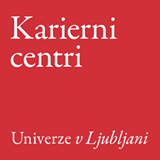 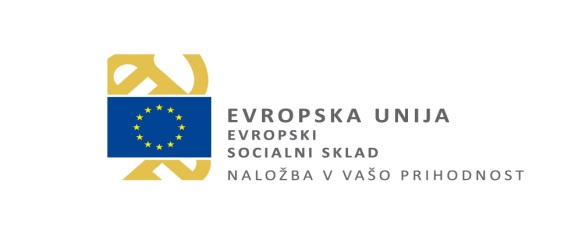 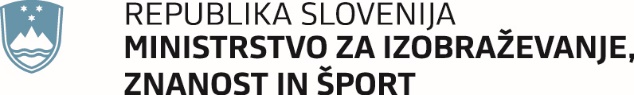 OBRAZEC ZA OBJAVO PROSTEGA DELOVNEGA MESTAIZJAVA DELODAJALCA ZA OBJAVO PROSTEGA DELOVNEGA MESTA__Matej Bregant______________________(ime in priimek), na delovnem mestu __direktor____________________, v __Kerigma, Zavod za spodbujanje krščanski vrednot_____ (organizacija), z oddajo obrazca za objavo prostega delovnega mesta, izjavljam, da: nismo v stečajnem postopku, postopku prenehanja, postopku prisilne poravnave ali v postopku likvidacije;imamo poravnane vse zapadle davke in druge obvezne dajatve v Republiki Sloveniji;smo v zadnjih šestih (6) mesecih zaposlenim izplačevali plače in prispevke za obvezna socialna zavarovanja v zakonsko določenih in/ali pogodbeno dogovorjenih rokih;da nam po Zakonu o preprečevanju dela in zaposlovanja na črno (Uradni list RS, št. 32/14 in 47/15 – ZZSDT; v nadaljevanju ZPDZC -1) ni bila pravnomočno izrečena globa za prekršek iz tretje alineje prvega odstavka 23. člena tega zakona;pri začasnem in občasnem delu dijakov in študentov upoštevamo določila od 5. do 8. člena poglavja II. Zakona o zaposlovanju in zavarovanju za primer brezposelnosti (Uradni list RS, št. 107/06 - uradno prečiščeno besedilo, 114/06 - ZUTPG, 59/07- ZŠtip in 51/10 - odločba US, ki se uporabljajo do začetka uporabe zakona, ki bo urejal posredovanje začasnih in občasnih del dijakom in študentom).Naziv organizacijeKerigma, Zavod za spodbujanje krščanski vrednotSedež organizacijeSp. Gameljne 80, LjubljanaOpis organizacijeZavod za spodbujanje krščanskih vrednotSpletna stran podjetjawww.kerigma.siOpis delovnega mestaKoordinator- vodja projektovVrsta zaposlitve(odkljukajte (checked) eno možnost) Študentsko delo Redna zaposlitev Pripravništvo Strokovna praksa Pogodbeno delo DrugoMožnost kasnejše redne zaposlitvePodročje dela(odkljukajte (checked) eno ali več možnosti) Administracija Agronomija, kmetijstvo, gozdarstvo Bančništvo in finance Drugo Državna uprava, javni sektor Elektrotehnika, elektronika, telekomunikacije Farmacija, kemija Gradbeništvo, arhitektura, geodezija Informatika, računalništvo, programiranje Kadrovanje, HR Management in vodenje Marketing, trženje, oglaševanje Matematika, fizika, naravoslovje Mediji, založništvo Oblikovanje, umetnost, kultura Osebne storitve Poslovno svetovanje Poučevanje, izobraževanje, varstvo otrok Pravo Prevajanje, tolmačenje, lektoriranje Projektiranje, inženiring Računovodstvo in revizija Socialne storitve Strojništvo, metalurgija, rudarstvo Svetovanje Transport in logistika Turistične storitve Zavarovalništvo Zdravstvo, nega Živilstvo, veterinaOpis del in nalog- Vodenje molitvenih skupinic- Administrativna opravila- Aktivnosti pri promociji in prodaji knjige, raznih      drugih publikacij,….- Delo na socialnih omrežjihŠtevilo prostih delovnih mest1Trajanje zaposlitveDolgoročno sodelovanjeMožnost kasnejše redne zaposlitveDelovni časPo dogovoruPlačilo	Po dogovoruKraj dela(odkljukajte (checked) ustrezne kvadratke) Delo na domu Gorenjska Goriška Jugovzhodna Slovenija Koroška Notranje-kraška Obalno-kraška Osrednjeslovenska Podravska Pomurska Savinjska Spodnjeposavska Tujina Vse regije ZasavskaPogoji za zasedbo delovnega mesta- Izkušnje pri verskih opravilih v katoliški cerkvi- Izkušnje z delom na socialnih omrežjih- Zaželjene izkušnje iz trženja oz. prodaje- Teološka izobrazba ali druga primerljiva smer- Samoiniciativnost, kreativnost, komunikativnost,odgovornost pri deluKontakt za prijavoinfo@selectiva-pro.si     (pod zadeva navedite DM Koordinator – projektni vodja)Prijava do23.3.2017     Način prijave(npr. pisno na naslov..., preko el. pošte...)Preko emaila: Veljavnost oglasa(do kdaj naj bo oglas viden na spletni strani)23.3.2017